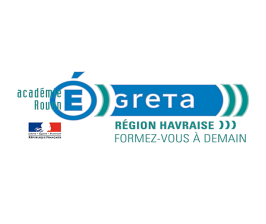 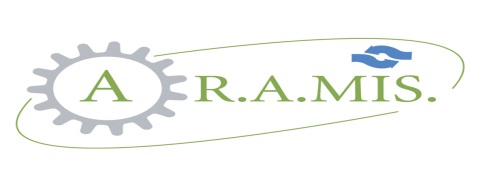 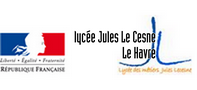 CENTRE RÉGIONAL DE RESSOURCES  « HANDICAP ET PROFESSION »1, rue des Grainetiers – 76290 MONTIVILLIERS : 09.71.20.62.75   : crrhp.aramis@orange.frSite Internet : http://crrhp-aramis.fr/ Finess : 76 003 394 4Le Centre Ressources ARAMIS propose, dans le cadre des ateliers découverte en direction des jeunes et jeunes adultes en situation de handicap une opération « Les métiers du pressing » :Mardi 04 Avril 2017 de 10h à 17hLycée Jules LE CESNE33 rue de Fleurus76600 LE HAVREDéjeuner possible sur place au self du lycée : 3,45€ pour les participants, 9,70€ pour les accompagnants (merci de prévoir l’appoint, pas de rendu monnaie possible)Il s’agit de proposer aux jeunes et jeunes adultes :Etant dans une démarche d’exploration ou de validation de projet professionnel,Ayant si possible déjà réalisé un stage en entreprise (quel que soit le champ professionnel),Possédant les potentialités, à terme, d’intégrer une formation ou un emploi.D’appréhender les environnements professionnels et les activités de ce métier.Déroulement de la journée :10h – 12h     	: Présentation des métiers du pressing (activités, environnement, formation) 12h – 13h30 	: Repas 13h30 – 16h30 : Ateliers techniquesRéception et livraison (relation clientèle)Tri des textilesNettoyage au mouilléRepassageStockageLes ateliers seront suivis d’un entretien individuel de bilan de l’atelier. (Mené par le Centre Ressources ARAMIS)